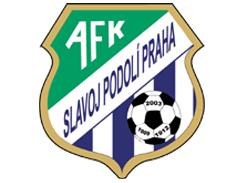 Přihláška na fotbalový kemp  AFK Slavoj Podolí PrahaFotbalové příměstské kempy 2023Jméno a příjmení dítěte:		                                              Termín fotbalového kempu: ◌  10.7. - 14.7.  2023
◌  24.7. - 28.7. 2023
◌  7.8. - 11.8. 2023Bydliště:Datum narození:                                                             Zdravotní pojišťovna: Zdravotní stav dítěte (zdráv, omezení, alergie, léky apod.): Registrován, klub: Velikost oblečení + jméno (potisk) na triko: (Junior XS – 116cm, Junior S – 128cm, Junior M – 140cm, Junior L – 152cm, Junior XL – 164cm,  Junior XXL – 176cm, S, M, L , XL ) – značka PUMA
Jméno a příjmení zákonného zástupce:Kontaktní telefon: 					      Emailová adresa: Souhlas: Uděluji svůj souhlas k pořizování fotografií mého dítěte z fotbalového kempu AFK a souhlasím s uveřejněním fotografií na webových stránkách a veřejných sociálních sítích (facebook, instagram apod…) 									  ANO / NEVyplněnou přihlášku zašlete na email: mysak.hladik@volny.cz